Ora B. SimonsAugust 19, 1899 – October 4, 1911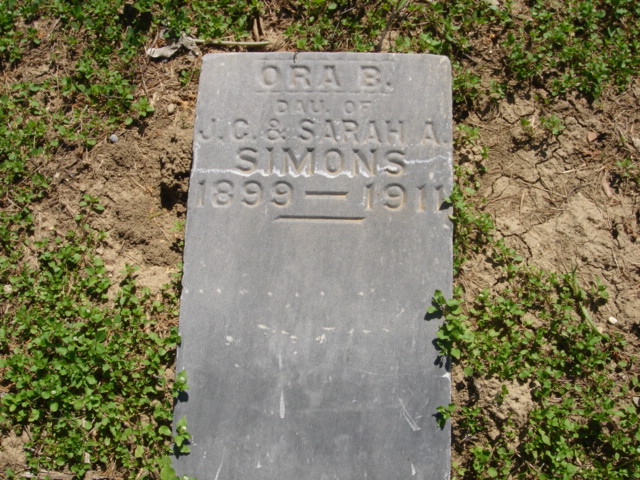 Photo by Cousin BeckyNo obit found at this time